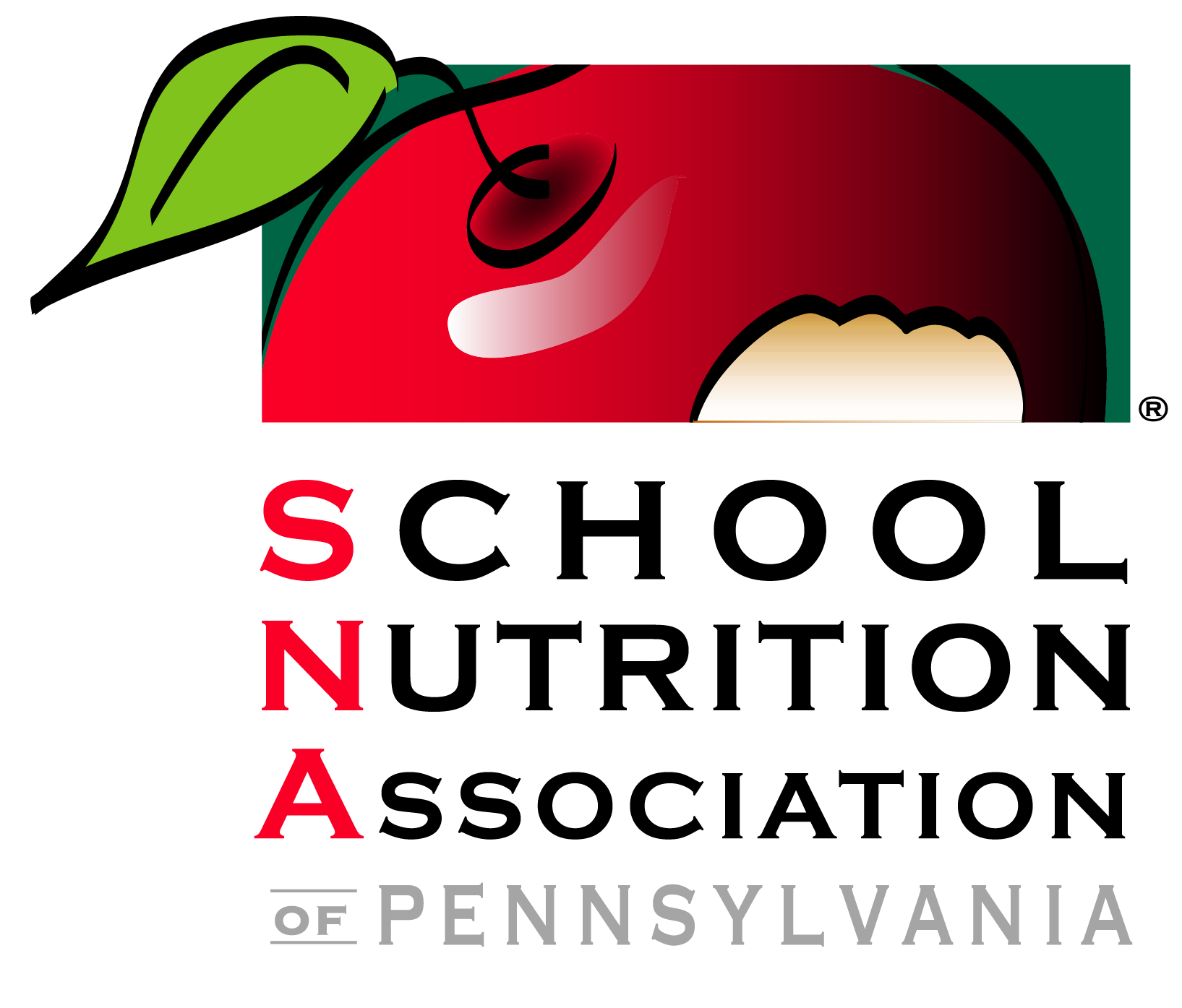 School Nutrition AssociationOf Pennsylvania2018-2019   Board of Directors ReportSubmitted by: E.  Nichole TaylorBoard Position: President ElectBoard Meeting Date: February 7, 2019News to Share Since Our Last Board Meeting:I am very happy that the student essay contest has kicked off. I am very excited and hopeful that we will receive several submissions. New or Big Ideas: (Brief description of exciting new ideas you are hearing about from state leaders, SNA members, allied organizations, industry partners, etc.) Outlined my goals for Next year. Reviewed what I can do to help continue to positive momentum of our organization. Will review with Nicole Melia and present at April Board meeting. Chapter Meetings: Chapter 7 – December meeting Other Meetings Attended: (Brief description of meetings with other organizations, committee meetings, national or regional meetings, etc.)Northeast Regional Leadership (NERL) November 9-11, 2018The purpose of the conference is to help strengthen SNA state leaders. The conference featured Kate Wilson Leadership: A Journey That Takes a Lifetime and 3 C’s of Leadership Success: Communication, Collaboration, and Customer Service.  MEABT presented on 10 Steps to Creating A Great Place to Work. Katie Wilson’s sessions focused on leadership styles and how to utilize several tools to effectively lead your team /organization. School Nutrition Industry Conference (SNIC) January 12-15, 2019The conference focused on Strategy, Vision and Growth. The sessions taught attendees how to make the best out with the current issues, such as employment (or lack of potential candidates) and creating new opportunities for engaging students. This conference centers around growing your food service department, not only for today but beyond. Executive Sessions Hershey Conference Calls – Please refer to A. DeSarro conference report 